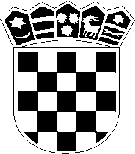 R E P U B L I K A   H R V A T S K ASISAČKO-MOSLAVAČKA ŽUPANIJAOsnovna škola Dragutina Tadijanovića Petrinja Trg Matice hrvatske 9/bKLASA:    400-02/21-01/01URBROJ: 2176-26-01-21-14Petrinja, 26. studeni 2021.Temeljem članka 28. Zakona o javnoj nabavi (NN 120/16) i članka 58. Statuta Osnovne škole Dragutina Tadijanovića Petrinja, Školski odbor na sjednici održanoj   26. studeni 2021.godine  donosi XIV. Dopunu Plan nabave za 2021. godinuOva Dopuna plana nabave za 2021. godinu objavljuje se u Elektroničkom oglasniku javne nabave Republike Hrvatske.Predsjednik Školskog odbora Mario KušanEvidenc. broj nabavePredmet nabaveBrojčana oznaka predmeta nabave iz Jedinstvenog rječnika javne nabave (CPV)Procijenjena vrijednost nabave (vrijednost bez PDV-a)Navod financira li se ugovor ili okvirni sporazum iz fondova EUVrsta postupka javne nabaveNavod sklapa li se ugovor ili okvirni sporazumNavod planira li se predmet podijeliti na grupePlanirani početak postupkaPlanirano trajanje ugovora o javnoj nabavi ili okvirnog sporazuma38/21Izgradnja ograde oko igrališta kod Osnovne škole  Dragutina Tadijanović45454000-490.000,00NEJednostavna nabavaUgovorNEIV. kvartal20 dana39/21 Stručni nadzor na radovima rekonstrukcije 2. kata OŠ Dragutina Tadijanović71247000-160.000,00NEJednostavna nabavaUgovor/NarudžbenicaNEIV. kvartalDok traju radovi